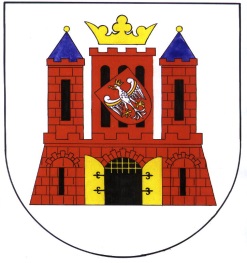    PL                                  66-620 Gubin,   ul. Piastowska 24,   tel.:  +68 45 58 100,   fax:  +68 45 58 102,    e-mail: um@gubin.pl          BURMISTRZ               MIASTA GUBINAO G Ł O S Z E N I Eo przystąpieniu do sporządzenia miejscowego planu  zagospodarowania przestrzennego Śródmieścia miasta Gubina, terenu położonego w obrębie ulic: Żołnierzy II Armii Wojska Polskiego, Budziszyńskiej, Kołłątaja i Alei Łużyckich oraz o przeprowadzeniu strategicznej oceny oddziaływania na środowisko projektu tego dokumentuNa podstawie art. 17 pkt 1 ustawy z dnia 27 marca 2003 r. o planowaniu i zagospodarowaniu przestrzennym (t.j. Dz. U. z 2020, poz. 293 ze zm.) oraz art.39 ust.1 pkt 1, 3, 4, 5 i 6 w związku z art.46 pkt 1 i art.54 ust.2 i 3 ustawy z dnia 3 października 2008r. o udostępnianiu informacji o środowisku i jego ochronie, udziale społeczeństwa w ochronie środowiska oraz ocenach oddziaływania na środowisko (t.j. Dz. U. z 2020 r., poz. 283 ze zm.) zawiadamiam o podjęciu przez Radę Miejską w Gubinie uchwały nr XIX.141.2020 Rady Miejskiej w Gubinie z dnia 25 czerwca 2020 roku w sprawie przystąpienia do sporządzenia miejscowego planu  zagospodarowania przestrzennego Śródmieścia miasta Gubina, terenu położonego w obrębie ulic: Żołnierzy II Armii Wojska Polskiego, Budziszyńskiej, Kołłątaja i Alei Łużyckich.Zainteresowani mogą składać wnioski do ww. projektu planu oraz prognozy oddziaływania na środowisko do Burmistrza Gubina na piśmie na adres: Urzędu Miejskiego w Gubinie, ul. Piastowska 24, 66-620 Gubin:ustnie do protokołu w siedzibie Urzędu Miejskiego w Gubinie pok. 104 w godz. od 730 do 1530,za pomocą środków komunikacji elektronicznej na adres um@gubin.pl bez konieczności opatrywania ich bezpiecznym podpisem, drogą elektroniczną opatrzone bezpiecznym podpisem elektronicznym, drogą elektroniczną opatrzone podpisem potwierdzonym profilem zaufanym ePUAP, za pomocą elektronicznej skrzynki podawczej ePUAP,z podaniem imienia i nazwiska lub nazwy jednostki organizacyjnej, w terminie do dnia 15 września 2020 r. Organem właściwym do rozpatrzenia złożonych wniosków będzie Burmistrz Miasta Gubina.	                                                                                     Z poważaniem                                                                                          /-/ Bartłomiej Bartczak Podstawowe informacje dotyczące przetwarzania danych osobowych w Urzędzie Miejskim w Gubinie, pozyskiwanych od osoby, której dane dotyczą, wynikające z art. 13 Rozporządzenia Parlamentu Europejskiego i Rady (UE) 2016/679 z dnia 27 kwietnia 2016 r. – RODO, można uzyskać na stronie: www.bip.gubin w pozycji menu: klauzula informacyjna o przetwarzaniu danych osobowych w UM w Gubinie.						